 «Умные каникулы»28.03.2017 г.МДОУ «Детский сад №27»      Увлекательное путешествие:  умников и умниц: «Все профессии нужны, все профессии важны!»
Целью встречи было расширение  представления детей о мире профессий.
На протяжении увлекательного путешествия педагоги старались
сформировать уважение к людям труда.  Вызвать интерес к труду взрослых разных профессий.   Воспитывать уважительное и доброе отношение к космонавтам, строителям, учителям, исследователям-следопытам, ученым.
Показать значение трудовой деятельности в жизни человека.
Научить детей работать в команде, чувствуя себя одним целым.
Развивать познавательный интерес и творческую деятельность воспитанников, нацеливать на выбор будущей профессии.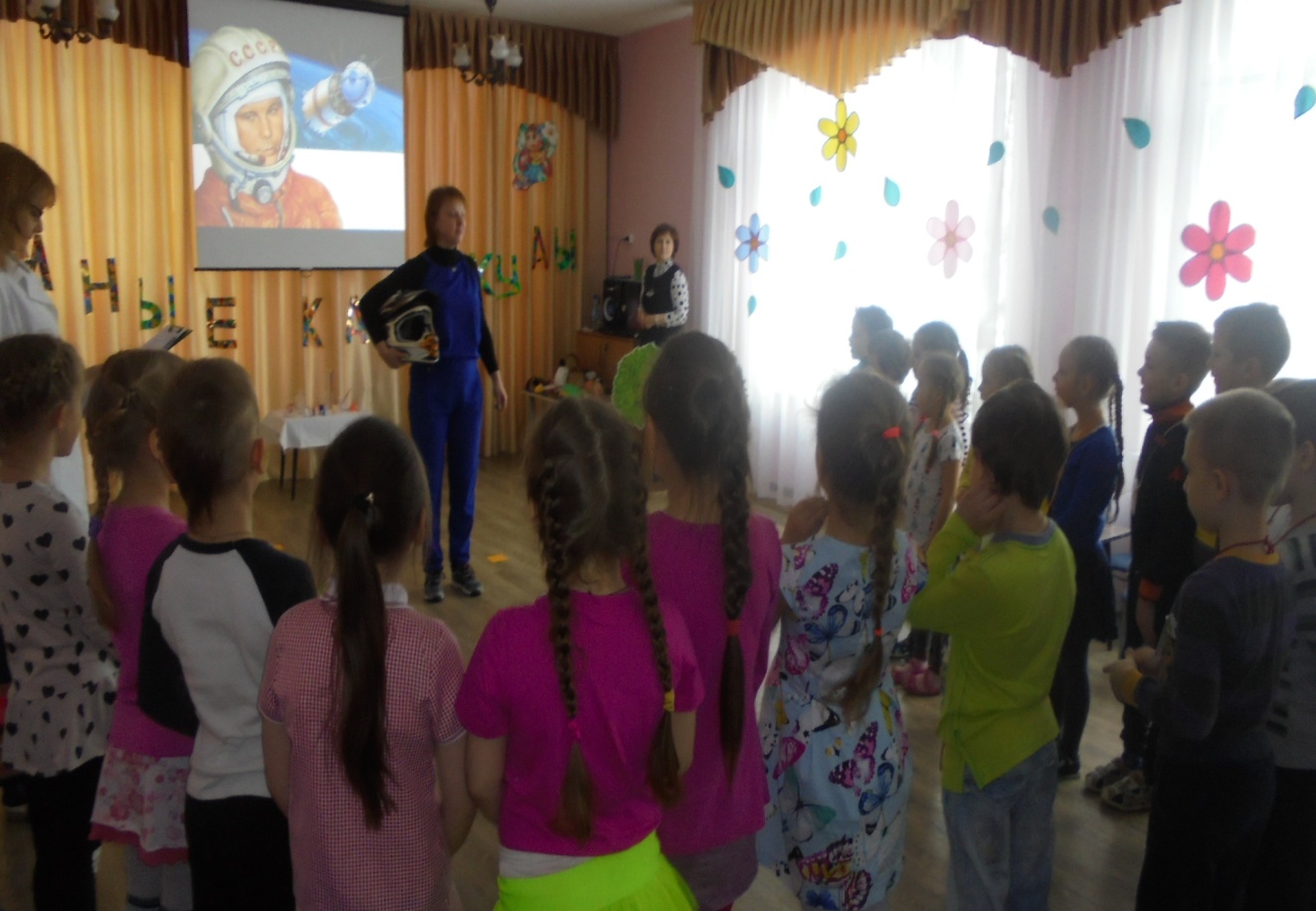 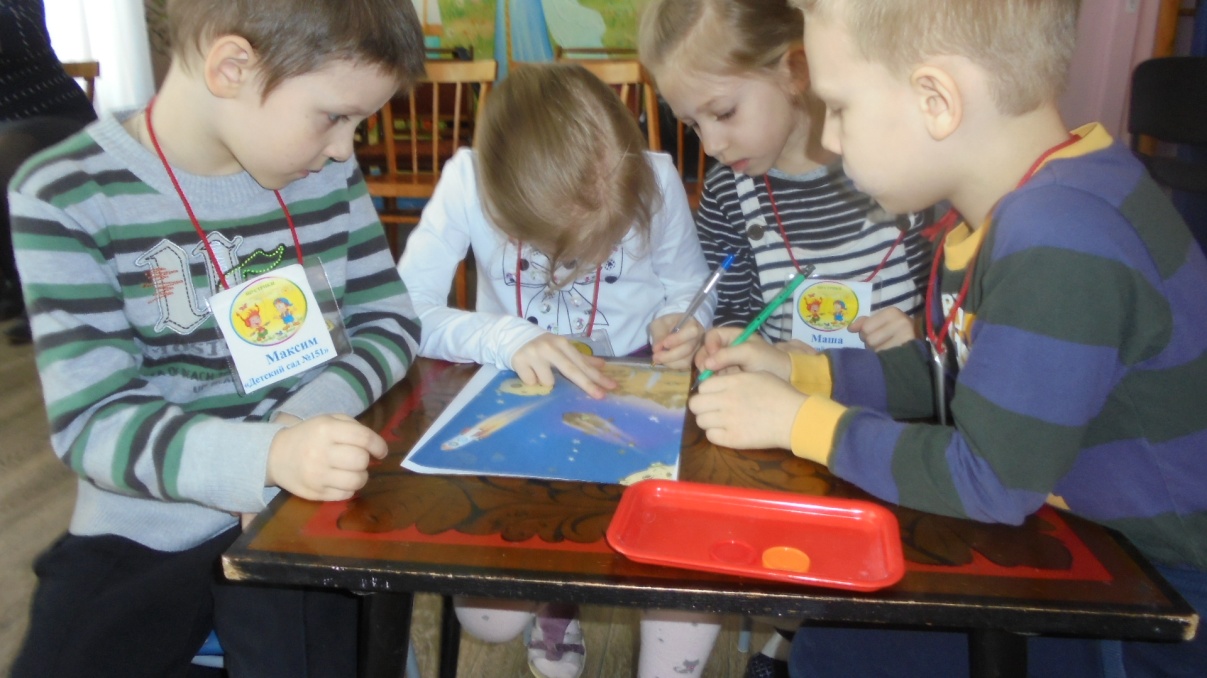 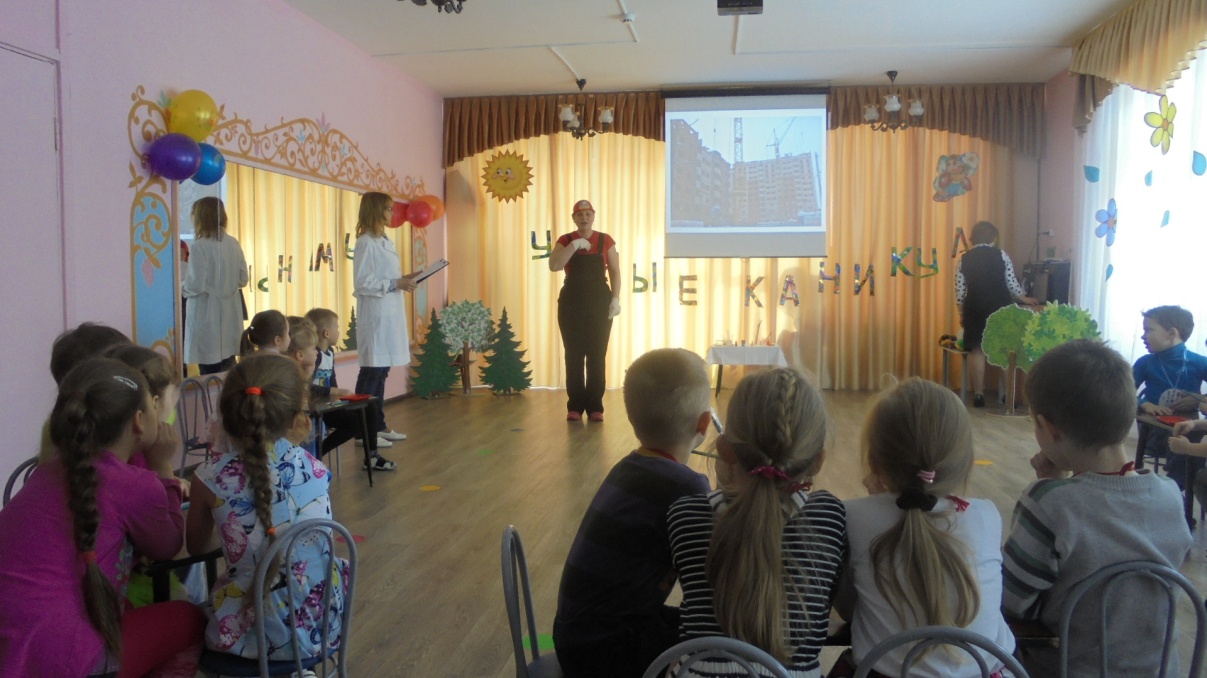 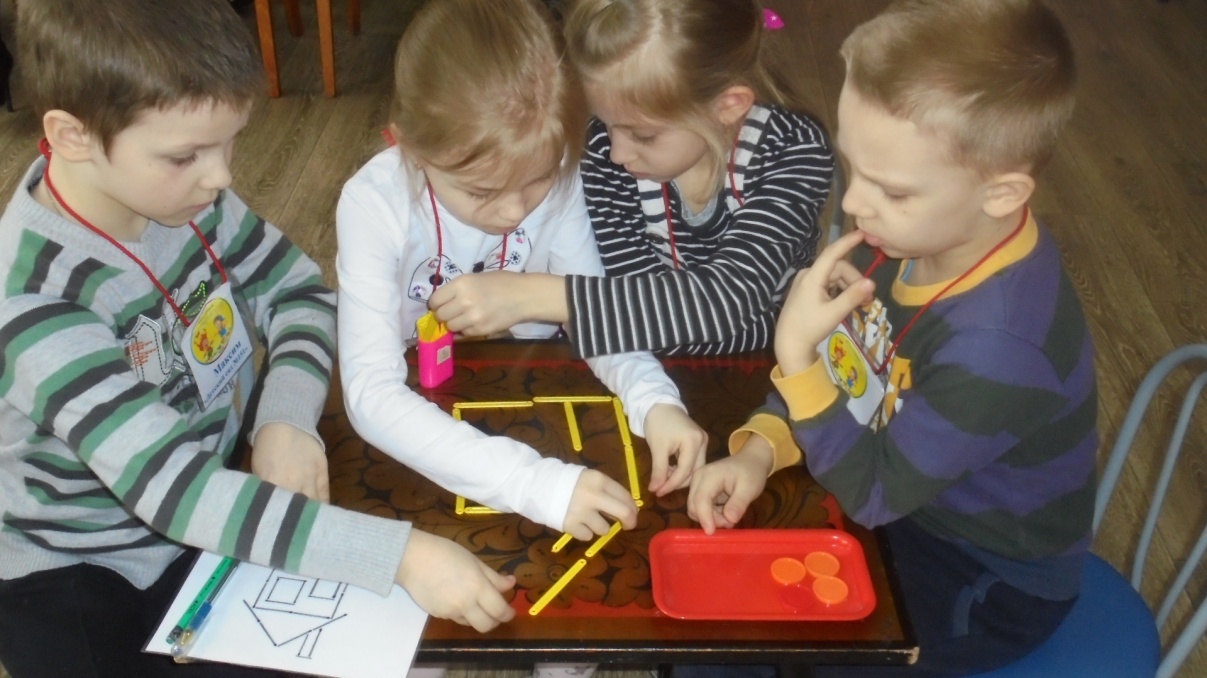 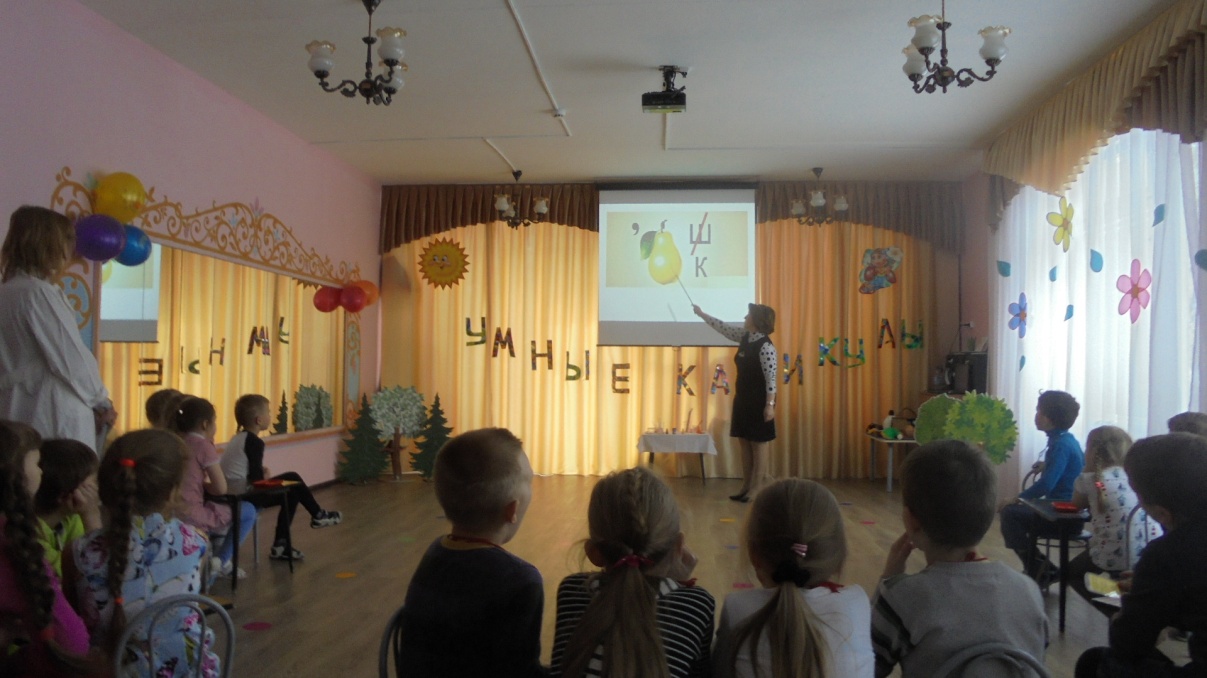 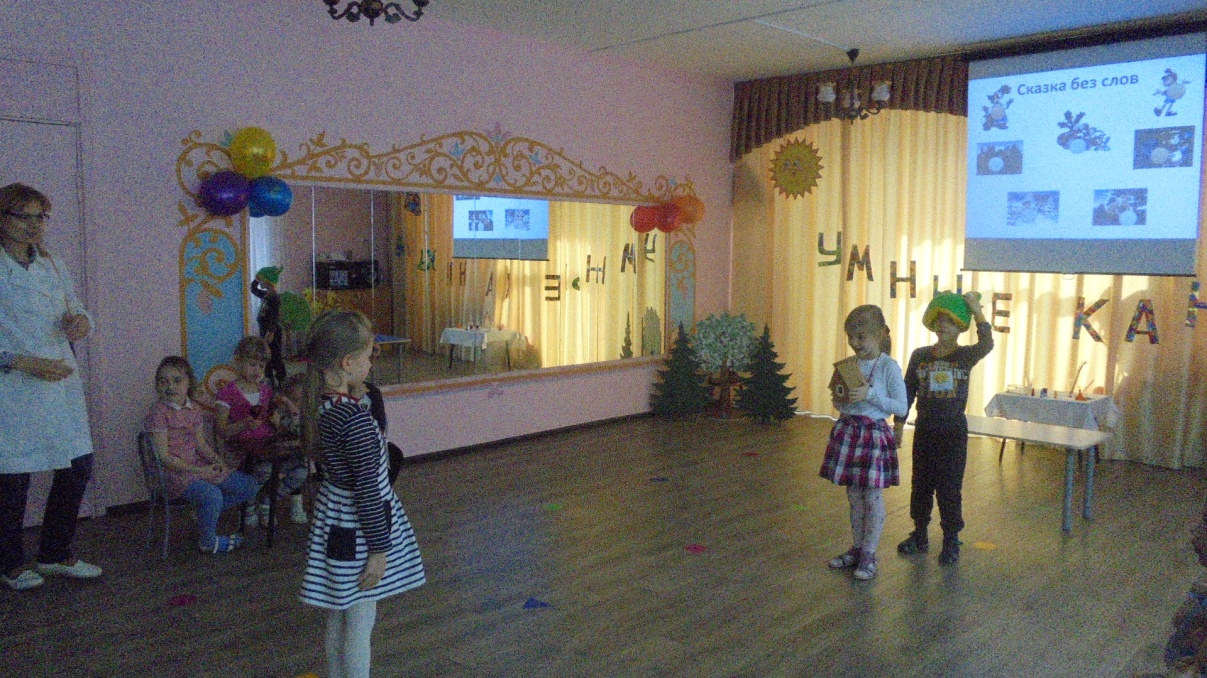 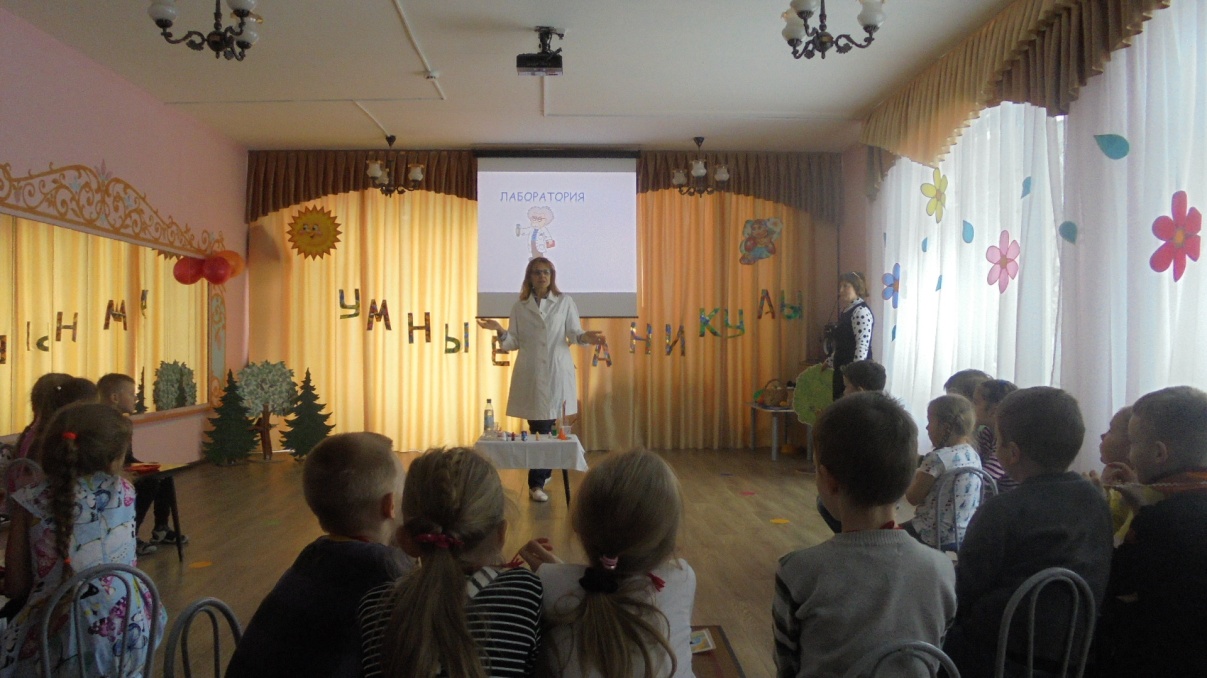 